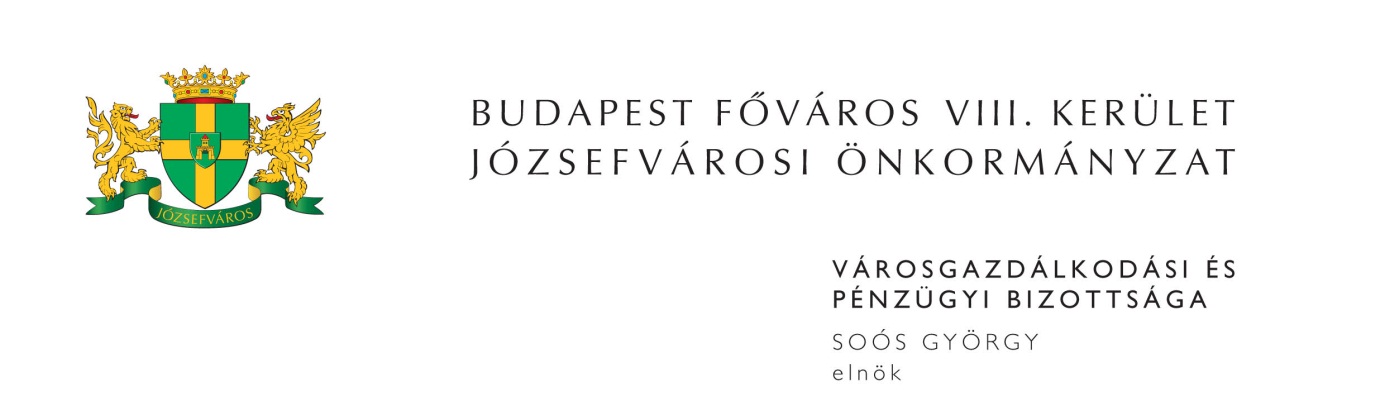 M E G H Í V ÓBudapest Józsefvárosi Önkormányzat Városgazdálkodási és Pénzügyi Bizottsága2013. évi 25. rendes ülését2013. szeptember 2-án (hétfőn) 1300 órárahívom össze.A Városgazdálkodási és Pénzügyi Bizottság ülését a Józsefvárosi Polgármesteri HivatalIII. 300-as termében (Budapest, VIII. Baross u. 63-67.) tartja.Napirend:1. Zárt ülés keretében tárgyalandó előterjesztések(írásbeli előterjesztés)A Budapest, VIII. kerület Rákóczi út ………………. szám alatti ingatlanra vonatkozó elővásárlási jogról lemondás						ZÁRT ÜLÉSElőterjesztő: Szűcs Tamás – a Vagyongazdálkodási és Üzemeltetési Ügyosztály vezetője2. Vagyongazdálkodási és Üzemeltetési ÜgyosztályElőterjesztő: Szűcs Tamás – ügyosztályvezető(írásbeli előterjesztés)Közterület-használati kérelmek elbírálásaTulajdonosi hozzájárulás a Teleki téri piac üzlet bérleti jog átruházásáhozAz ideiglenes Teleki téri piacon a kereskedőkkel konténer bérleti szerződések megkötéseA METRODOM MÁTYÁS TÉR Kft. kérelmének elbírálása gépjármű-elhelyezési kötelezettség megváltására vonatkozó megállapodás tárgyában (PÓTKÉZBESÍTÉS)3. Kisfalu Kft.Előterjesztő: Kovács Ottó – ügyvezető igazgató(írásbeli előterjesztés)Segítő Kéz System Kft. bérbevételi kérelme a Budapest VIII. kerület, Lujza u. 2/b. szám alatti üres önkormányzati tulajdonú helyiség vonatkozásábanP. Gy. T. magánszemély bérbevételi kérelme a Budapest VIII. kerület, Német u. 17-19. szám alatti üres önkormányzati tulajdonú helyiség vonatkozásábanBabus Zöld Trans Kft. új bérleti jogviszony létesítésére vonatkozó kérelme a Budapest VIII., Práter u. 33. szám alatti helyiség vonatkozásábanZöldsziget-Virág Kft. bérbevételi kérelme a Budapest VIII. kerület, Szörény u. 5-7. szám alatti üres önkormányzati tulajdonú helyiség vonatkozásábanA Budapest VIII. Hungária körút ……………… szám alatti lakás elidegenítésével kapcsolatos vételár és eladási ajánlat jóváhagyásaLakás elidegenítésével kapcsolatos vételár és eladási ajánlat jóváhagyása (1 db)A Budapest VIII., Rákóczi út 55. földszint 3. szám alatti, 34639/0/A/5 helyrajzi számú, üres, földszinti irodahelyiség elidegenítéseBudapest VIII., Víg utca …………… szám alatti, ……………. helyrajzi számon nyilvántartott 26 m2 alapterületű lakásra megküldött eladási ajánlat határidejének meghosszabbításaJavaslat gépkocsi-beálló bérbeadására (1 db)A Szent Benedek Gimnázium, Szakképző Iskola és Kollégium bérbeszámítási kérelme a Budapest VIII., Práter u. 11. szám alatti bérleményre vonatkozóan (PÓTKÉZBESÍTÉS)Javaslat a Budapest VIII. kerület Kisfaludy utca 5. szám alatti önkormányzati tulajdonú, használaton kívüli, romos épületegyüttes bontás hatósági engedélyeztetéséreJavaslat a Budapest VIII. kerület Nagytemplom u. 3. szám alatti Bölcsőde belső játszókertjébe nyúló fekvőterasz burkolási és átjáró lefedés kivitelezésére4. Egyebek(írásbeli előterjesztés)Javaslat a Juharos Ügyvédi Iroda megbízási szerződésének 2013. július havi teljesítés igazolásáraElőterjesztő: Soós György – a Városgazdálkodási és Pénzügyi Bizottság elnökeMegjelenésére feltétlenül számítok. Amennyiben az ülésen nem tud részt venni, kérem, azt jelezni szíveskedjen Deákné Lőrincz Mártánál (Szervezési és Képviselői Iroda) 2013. szeptember 2-án 10,00 óráig a 459-21-51-es telefonszámon.Budapest, 2013. augusztus 28. 	Soós György s.k.	elnök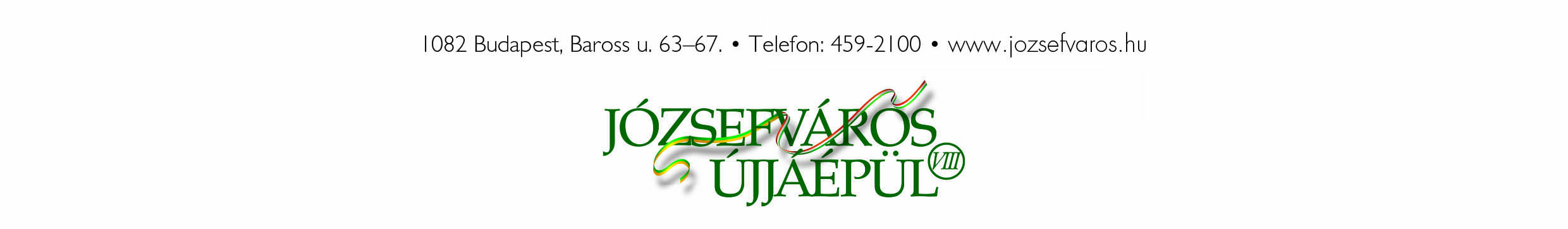 2